论文答辩学生使用手册软硬件准备软件：腾讯会议电脑端软件或者手机端腾讯会议APP。电脑端软件下载地址：https://meeting.tencent.com/activities/index.html手机端下载地址：打开手机端相应的应用商店,搜索“腾讯会议”并下载、安装。如小米手机的“应用商店”，华为手机的“应用市场”等。硬件：配置摄像头和麦克风的电脑，或者智能手机。答辩调试在答辩调试前，提前下载、安装好腾讯会议客户端。调试时，使用本人手机号登录腾讯会议客户端（通过手机号和获取验证码方式登录），加入“论文答辩安排表”里的 “腾讯会议ID”为会议号，操作流程如下：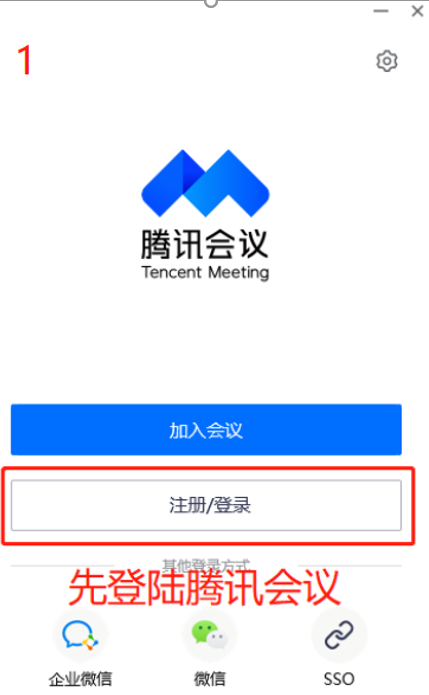 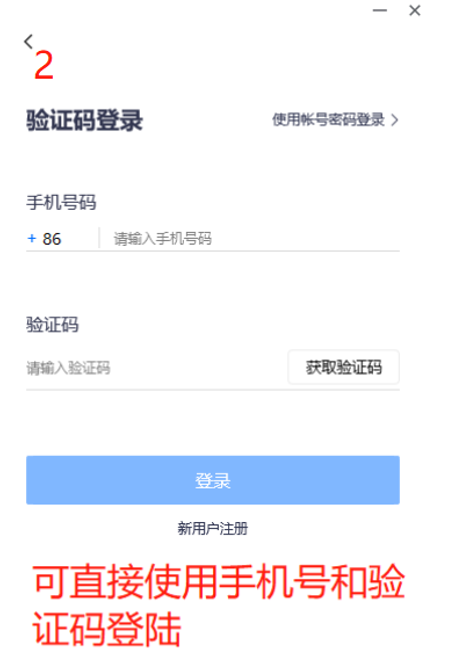        图2                           图3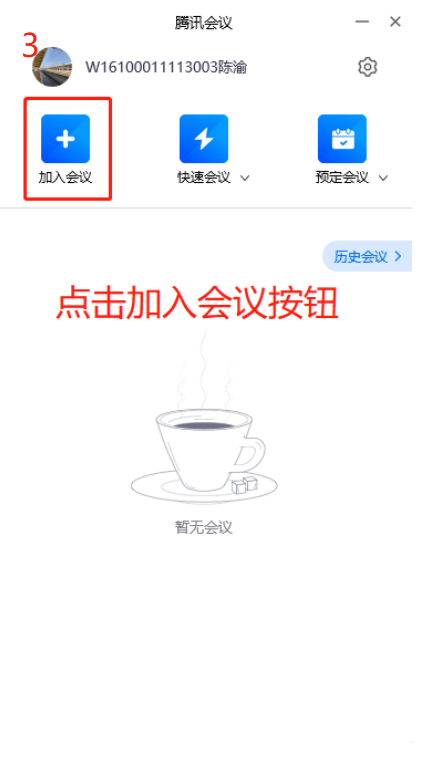 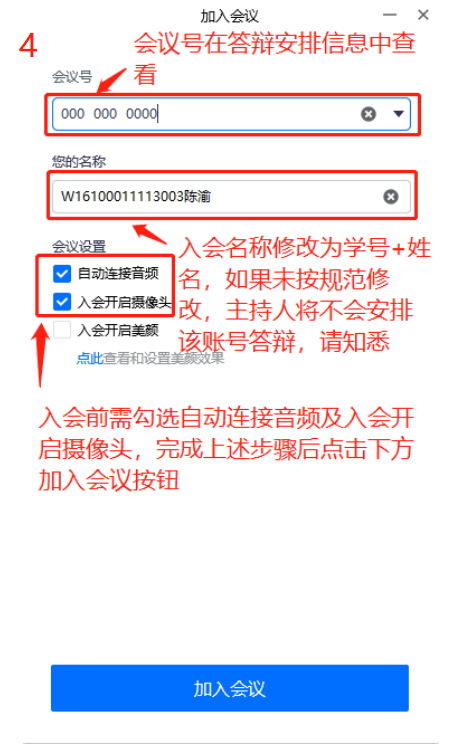 图4                       图5加入会议后将自动进入等候室，在此期间你可通过下图中“聊天”功能向主持人发送文字信息，耐心等待主持人为你安排答辩调试，如下图：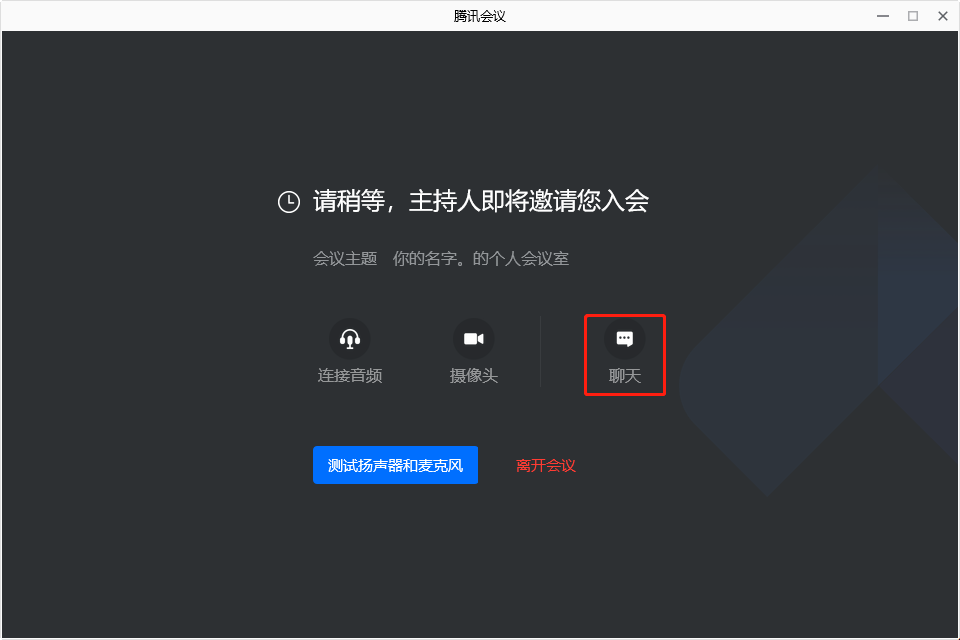 图6主持人安排你进入腾讯会议后，请主动开启麦克风和摄像头，如下图：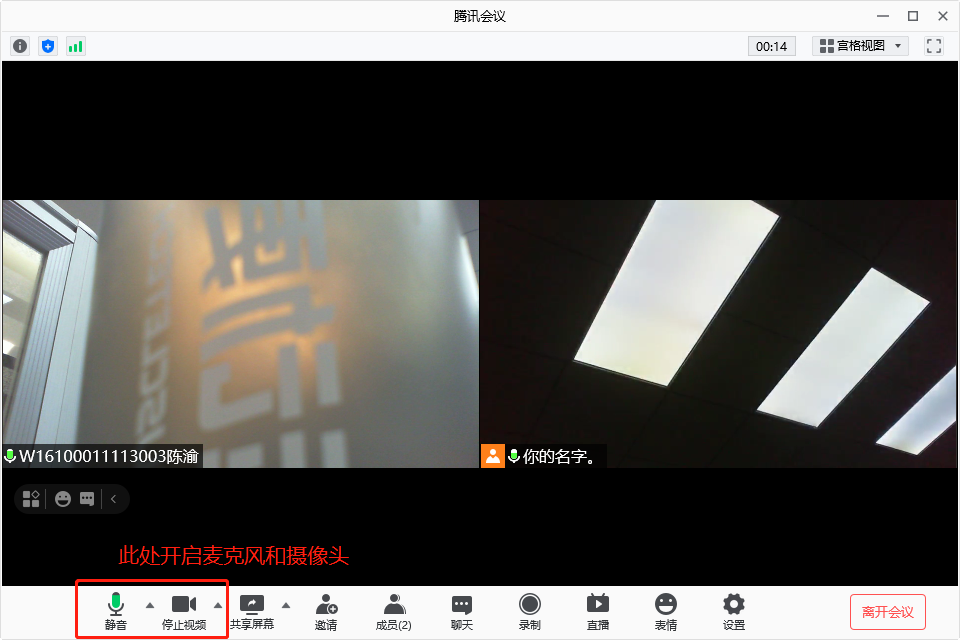 图7与主持人视频交流、语音通话正常即调试正常，如有问题请及时检查，确认设备正常后重新进入腾讯会议。注：登录腾讯会议后，加入会议前请主动修改“您的名字”（图5，命名为姓名），如未按规则修改名称，主持人不会安排该用户答辩。论文答辩答辩操作步骤同调试步骤，答辩开始前30分钟进入会议等候，答辩时间可在答辩安排表中查看。注：同一个学生，答辩调试和正式答辩用同一个会议ID。